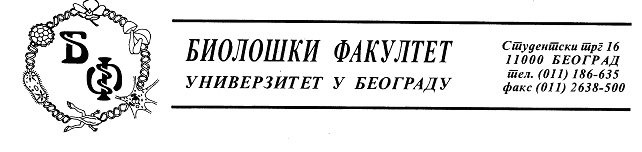  Предмет: Појашњења - одговори на питање у отвореном поступку ЈН број - д - 7/ 2017	У току рока за подношење понуда у отвореном поступку за доделу уговора за набавку лабораторијског материјала за науку која је обликована у 10 (десет) партија за потребе Универзитета у Београду - Биолошки факултет а за коју су, дана 06.10.2017. године, позив за достављање понуда и конкурсна документација објављени на Порталу јавних набавки и интернет страници наручиоца, овом наручиоцу је, дана 26.10.2017. године, електронском поштом заинтересовано лице доставило допис у коме су садржана питања односно захтеви за појашњењем, и то:“Poštovani,Molimo dodatna pojašnjenja za sledeće partije:partija br. 7 – potrošni material za molekularnu biologiju i protemikustavka br. 11: da li se radi o pakovanju od 500 ml ili 1000 ml ?stavka br. 23, 24, 25, 26: molimo da ove stavke izdvojite u posebnu partijupartija br. 9 – primarna antitela:1. Da li možete dodatno pojasniti specifikaciju za svaku stavku da pored količine antitela navedete vrstu analiza za koje se koristi, domaćina, vrste sa kojima reaguje i da li je monoklonsko ili poliklonsko (za stavke od 1-6)?2. Molimo da izmenite konkursnu dokumentaciju za partiju br.9 tako da svaka stavka bude posebna partija i time omogućite većem broju ponuđača da podnese ponudu, a u saglasnosti sa Zakonom o javnim nabavkama, članom 10 Načelo obezbeđivanja konkurencije i članom 12 Načelo jednakosti ponuđača.	У вези наведеног, а поступајући на основу члана 63. Закона о јавним набавкама („Службени гласник РС бр. 124/2012, 14/15 и број 68/2015),  одговарамо како следи:  Одговори на питања за Партију бр. 7:- ставка бр: 11 – ради се о паковању од 500ml и биће инкорпорирано кроз измену Конкурсне документације за ЈН број - д - 7/ 2017 за доделу уговора за набавку лабораторијског материјала за науку а која ће бити објављена на Порталу јавних набавки и интернет страници наручиоца.- провером Вашег захтева који се односи на стaвкa бр. 23, 24, 25, 26, констатовали смо да је Ваш захтев оправдан с обзиром да су наведене ставке филтери а не реагенски као и све претходне ставке до наведених.Због напред наведеног Наручилац ће извршити измену конкурсне документације у виду додатне партије у односу на конкурсну документацију за ЈН број - д - 7/ 2017 која је објављена 06.10.2017. године.На овај начин, наручилац исправља непрецизност у конкурсној документацији и уподобљава постављени захтев.Одговори на питања за Партију бр. 9:1. ставке од 1-6 у оквиру Партије 9 су моноклонске. Наручилац ће извршити исправку која ће бити инкорпорирана кроз измену Конкурсне документације за ЈН број - д - 7/ 2017 за доделу уговора за набавку лабораторијског материјала за науку а која ће бити објављена на  Порталу јавних набавки и интернет страници наручиоца.2. Наручилац остаје при постављеном захтеву јер би на начин како је заинтересовано лице упутило захтев дошло до испуњавања жеља једног од заинтересованих лица јер како је захтев постављен Наручилац би требао да направи преко 20 нових партија.Овај наручилац је врло водио рачуна о обезбеђивању конкуренције и о једнакости понуђача и на врло јасан и недвосмислен начин је на страни 5 конкурсне документације навео:Захтев наручиоца у погледу набавке потребних предметних добара ни у ком случају не ограничава ангажовање више понуђача у оквиру једне заједничке понуде односно ангажовање подизвођача.	Молимо сва заинтересована лица да не занемарују у читању конкурсне документације напред наведено  јер се предпоставља да заитересована лица не желе међусобну сарадњу и да из тог разлога наводе Наручиоца, у овом случају да направи 20 нових партија, што указује на чињеницу да заинтересована лица не воде рачуна, као што то чини Наручилац, на примену члана 9. ЗЈН-Начело ефикасности и економичности у ком је јасно дефинисано да је Наручилац дужан да у поступку јавне набавке прибави добра, услуге или радове одговарајућег квалитета имајући у виду сврху, намену и вредност јавне набавке.	Из свега наведеног се јасно да видети да је Наручилац врло водио рачуна о примени свих чланова ЗЈН у поступку јавне набавке што укљичује и примену чл.10 ЗJН-Нaчeлo oбeзбeђивaњa кoнкурeнциje и чл.12 ЗJН-Нaчeлo jeднaкoсти пoнуђaчa, као и примену члана 9. ЗЈН-Начело ефикасности и економичности..Указујемо свим заинтересованим лицима да ће нова измењена конкурсна документација имати 11 партија уместо предходно наведених 10 (КД објављена 06.10.2017.год.), као и да ће сва досадашња појашњења за предметну набавку а која су објављена на порталу јавних набавки и интернет страници Наручиоца бити инкорпорирана у нову измењену конкурсну документацију.	Обзиром да је измена конкурсне документације извршена осам или мање дана пре истека рока за подношење понуда, на основу чл. 63, ст.5 ЗЈН,  продужава се рок за подношење понуда тако да истиче 08.11.2017. године у 11:00 сати. 	Јавно отварање понуда обавиће се  08.11.2017. године у 11:30 сати.	Измењена конкурсна документација je обајвљена на Порталу јавних набавки.	(30.10.2017. године).Све наведено објављује се на Порталу јавних набавки и интернет страници наручиоца.	Измене и допуне конкурсне документације су саставни део конкурсне документације за предметну набавку!!!                                                                                  КОМИСИЈА ЗА ЈАВНУ НАБАВКУ